AbstractThis document is provided as a help to those who intend to submit responses to the MPAI-CAE Call for Technologies. Text in yellow (as in this sentence) provides guidance to submitters and should not be included in a submission. Text in green shall be mandatorily included in a submission. If a submission does not include the green text, the submission will be rejected. If the submission is in multiple files, each file shall include the green statement.Text in white is the text suggested to respondents for use in a submission.IntroductionThis document is submitted by <organisation name> (if an MPAI Member) and/or by <organisation name>, a <company, university etc.> registered in ... (if a non-MPAI member) in response to the MPAI-CAE Call for Technologies issued by Moving Picture, Audio and Data Coding by Artificial Intelligence (MPAI) on 2021/02/17 as MPAI document N152.In the opinion of the submitter, this document proposes technologies that satisfy the requirements of MPAI document MPAI-CAE Use Cases & Functional Requirements issued by MPAI on 2020/02/17 as MPAI document N151.Possible additionsThis document also contains comments on the requirements as requested by N151.This document also contains proposed technologies that satisfy additional requirements as allowed by N151.<Company and/or Member> explicitly agrees to the steps of the MPAI standards development process defined in Annex 1 to the MPAI Statutes (N80), in particular <Company and or Member> declares that  <Company and or Member> or its successors will make available the terms of the Licence related to its Essential Patents according to the MPAI-CAE Framework Licence (N171), alone or jointly with other IPR holders after the approval of the MPAI-CAE Technical Specification by the MPAI General Assembly and in no event after commercial implementations of the MPAI-CAE Technical Specification become available on the market.< Company and/or Member> acknowledges the following points:MPAI in not obligated, by virtue of this CfT, to select a particular technology or to select any technology if those submitted are found inadequate.MPAI may decide to use the same technology for functionalities also requested in the MPAI-MMC Call for Technologies (N174) and associated Functional Requirements (N173).A representative of <Company and/or Member> shall present this submission at a CAE-DC meeting communicated by MPAI Secretariat (mailto:secretariat@mpai.community). If no <Company and/or Member> will attend the meeting and present the submission, this submission will be discarded.<Company and/or Member> shall make available a working implementation, including source code – for use in the development of the MPAI-CAE Reference Software and eventual publication by MPAI as a normative standard – before the technology submitted is accepted for the MPAI-CAE standard. The software submitted may be written in programming languages that can be compiled or interpreted and in hardware description languages, upon acceptance by MPAI for further evaluation of their submission in whole or in part.<Company> shall immediately join MPAI upon acceptance by MPAI for further evaluation of this submission in whole or in part.If <Company> does not join MPAI, this submission shall be discarded.Information about the submissionThis information corresponds to Annex A on N152. It is included here for submitter’s convenience.Title of the proposalOrganisation: company name, position, e-mail of contact personWhat are the main functionalities of your proposal?Does your proposal provide or describe a formal specification and APIs?Will you provide a demonstration to show how your proposal meets the evaluation criteria?Comments on/extensions to requirements (if any)Overview of Requirements supported by the submissionPlease answer Y or N. Detail on the specific answers can be provided in the submission.New Proposed requirements (if any)Detailed description of submissionProposal chapter #1Proposal chapter #2....ConclusionsMoving Picture, Audio and Data Coding by Artificial Intelligencewww.mpai.communityPublic documentPublic documentN1722021/02/17SourceAudio-Events-DataTitleTemplate for responses to the MPAI-CAE Call for TechnologiesTargetSubmitters to MPAI-CAE CfTTechnologies by Use CasesTechnologies by Use CasesResponseEmotion-Enhanced SpeechEmotion-Enhanced Speech4.2.4.1Digital SpeechY/N4.2.4.2EmotionY/N4.2.4.3Emotion KB query formatY/N4.2.4.4Emotion descriptorsY/NAudio Recording PreservationAudio Recording Preservation4.3.4.1Digital AudioY/N4.3.4.2Digital VideoY/N4.3.4.3Digital ImageY/N4.3.4.4Tape irregularity KB query formatY/N4.3.4.5TextY/N4.3.4.6PackagerY/NEnhanced Audioconference ExperienceEnhanced Audioconference Experience4.4.4.1Digital SpeechY/N4.4.4.2Microphone geometry informationY/N4.4.4.3Output device acoustic model metadata KB query formatY/N4.4.4.4DeliveryY/NAudio-on-the-goAudio-on-the-go4.5.4.1Digital AudioY/N4.5.4.2Microphone geometry informationY/N4.5.4.3Sound arrayY/N4.5.4.4Sound categorisation KB query formatY/N4.5.4.5Sounds categorisationY/N4.5.4.6User Hearing Profiles KB query formatY/N4.5.4.7DeliveryY/NY/NY/NY/N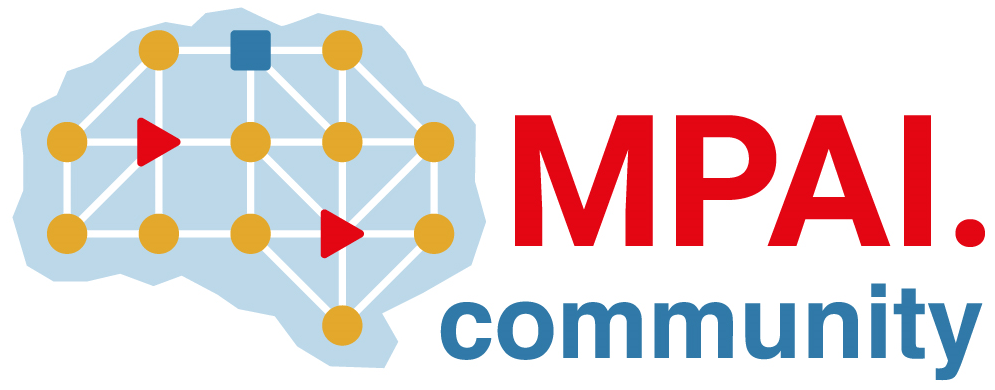 